Word changers – wr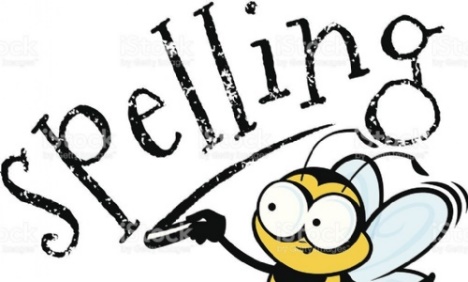 Look at these words which all beginning with wr. Can you figure out what the root word was before the suffix was added? Think carefully about how the root word would be spelt. Root wordRoot word + suffixwrenwrenswritingwrappedwreckswrapswrinkledwrestlingwringingwrists